CM1 Français : conjugaison							CM1 Fr conj L15 p 1 / 3L15 L’imparfait des verbes en -er comme chanter (1er groupe) etdes verbes en -ir comme finir (2ème groupe)CORRECTIONRappel sur la notionL’imparfait est le temps du passé que l’on utilise pour les descriptions et pour évoquer des actions longues et habituelles. Dans les récits, l’imparfait s’utilise avec le passé simple.CherchonsLorsqu'elle fonçait, Mlle Legourdin ne marchait jamais; elle avançait toujours comme un skieur à longues enjambées, en balançant les bras, donc lorsqu'elle fonçait le long d'un couloir, on l'entendait toujours grogner et grommeler, et si un groupe d'enfants se trouvait  sur son passage, elle chargeait droit dessus comme un tank, projetant les petits de part et d'autre.1 / À quel temps sont conjugués les verbes en couleur? Recherchez leur infinitif.2 / Observez les verbes en vert. Pourquoi ont-ils une cédille sous la lettre c?3 / Quelle observation pouvez-vous faire concernant le verbe en violet?Correction Après avoir lu le texte  et avant d’aborder le questionnement, on lui demandera  de quel type de texte il s’agit. C’est un texte descriptif qui évoque le comportement de mademoiselle Legourdin.1 / À quel temps sont conjugués les verbes en couleur? Recherchez leur infinitif. Les verbes en couleur sont conjugués à l’imparfait. Ce sont tous des verbes en -er : foncer, marcher, avancer, se trouver, charger.  Lui demander d’indiquer leur personne de conjugaison et leur terminaisonelle fonçait 3ème p du S, terminaison ait Mlle Legourdin ne marchait 3ème p du S, terminaison aitelle avançait 3ème p du S, terminaison aitun groupe d'enfants se trouvait 3ème p du S, terminaison aitelle chargeait 3ème p du S, terminaison ait2 / Observez les verbes en vert. Pourquoi ont-ils une cédille sous la lettre c?  La cédille est obligatoire pour faire le son [s] car la lettre c du radical est suivie du a de la terminaison.3 / Quelle observation pouvez-vous faire concernant le verbe en violet?  Il y a un e entre le g du radical et le a de la terminaison pour faire le son [ʒ].  Lui faire établir un parallèle avec la leçon 4  sur le présent des verbes en -cer et en -ger et lui faire préciser à quelle personne on doit mettre une cédille ou un e.  Dans le texte de découverte, une seule personne de conjugaison est abordée. On pourra lui demander de trouver les autres terminaisons en le faisant conjuguer l’un des verbes (marcher) à l’imparfait. On abordera la conjugaison des verbes en -ir comme finir en observant des formes verbales conjuguées écrites sur une feuille : les terminaisons sont identiques à celles des verbes en -er. On observera également qu’il y a deux s entre le radical et la terminaison quelle que soit la personne de conjugaison. On terminera la phase de découverte par l’étude des verbes qui se terminent par -ier.Difficulté attendueAu présent et à l’imparfait, les verbes qui se terminent en -ier se prononcent de la même façon mais s’écrivent différemment : nous plions (présent), nous pliions (imparfait). Lui faire écrire sur la feuille : nous crions, vous pliez, nous appréciions, vous oubliiez, nous criions, nous apprécions, vous pliiez, nous parions, vous oubliez, nous pariions.Il faut les classer en deux ensembles : les verbes conjugués au présent et ceux conjugués à l’imparfait.  Lui faire justifier son classement.À l’imparfait, les verbes en -ier s’écrivent avec deux i aux deux premières personnes du pluriel : le i du radical et le i de la terminaison. Lui faire séparer le radical et la terminaison par un trait vertical pour bien montrer la nécessité des deux i à l’imparfait.nous appréci/ions, vous oubli/iez, nous cri/ions, vous pli/iez,nous pari/ions.Lecture de la leçon puis la faire copier cahier de devoirL15 L’imparfait des verbes en -er comme chanter (1er groupe) etdes verbes en -ir comme finir (2ème groupe) L'imparfait est un temps du passé. On l'utilise pour décrire quelque chose ou quelqu'un ou pour évoquer des actions longues ou habituelles. À l'imparfait, tous les verbes ont les mêmes terminaisons: -ais, -ais, -ait, -ions, -iez, -aient.Reconnaitre les verbes en  -er comme chanter et en -ir comme finir conjugués à l’imparfait Exercice 1 : Dans chaque liste, recopie le verbe conjugué à l'imparfait.je commence   j'ai commencé   je commençais     je commenceraivous franchirez    . vous franchissez    vous avez franchi     vous franchissiezelles plongeaient   elles plongeront   elles plongent    elles ont plongétu as rajeuni    tu rajeunis    tu rajeuniras  tu rajeunissaiselle devine    elle devinera    elle devinait   elle a devinéCorrectionRemarque : on pourra lui demander, lors de la correction, à quels temps sont conjugués les verbes qu’ils n’a pas relevés.a. je commençais b. vous franchissiezc. elles plongeaientd. tu rajeunissaise. elle devinait Exercice 2 : Relève les verbes conjugués à l'imparfait. Indique leur infinitif et la personne à laquelle ils sont conjugués.Le Loup errait depuis le matin à la recherche de nourriture, quand il arriva sur un terrain défriché qui menait droit à la nouvelle demeure de Renard. Sentant une odeur fort alléchante, il s'approcha. Il regarda par une fenêtre pourvoir ce qui se passait à l'intérieur et se pourlécha les babines en apercevant la nourriture qui grillait. Il cogna à la porte, insista, mais personne ne lui ouvrit.CorrectionRemarque : lui préciser que tous les verbes ne sont pas conjugués à l’imparfait.• errait : errer, 3e personne du singulier• menait : mener, 3e personne du singulier• se passait : se passer, 3e personne du singulier• grillait : griller, 3e personne du singulierDéfi langueLequel de ces deux verbes est conjugué à l'imparfait? Comment le repères-tu?  nous supplions	b. nous suppliionsCorrectionRemarque : Le défi langue revient sur la conjugaison des verbes en -ier à l’imparfait car l’élève oublie souvent de doubler le i aux deux premières personnes du pluriel..Le verbe conjugué à l’imparfait est nous suppliions (b.). En effet, l’infinitif de ce verbe est supplier et, pour conjuguer à l’imparfait, il faut ajouter la terminaison -ions au radical : suppli + ions.Conjuguer à l’imparfait  les verbes en  -er comme chanter et en -ir comme finir  Exercice 3 : Conjugue les verbes à l'imparfait à la personne demandée.Correctiona. vous désobéissiez 						b. ils remplaçaientc. je nageais								d. nous recopiions Exercice 4 : Écris les verbes à la personne du pluriel qui correspond.Correction Exercice 5 : Trouve les verbes en -er ou en -ir qui correspondent aux définitions, puis conjugue-les à l'imparfait à la 1er  personne du singulier et du pluriel.C'est un synonyme de hurler: c... .C'est le contraire de reculer: a... .C'est un synonyme de construire: b... .Ce que l'on fait quand on met de l'ordre dans ses affaires : r... .C'est le contraire de grossir : m... .Correctiona. crier : je criais, nous criionsb. avancer : j’avançais, nous avancionsc. bâtir : je bâtissais, nous bâtissionsd. ranger : je rangeais, nous rangionse. maigrir : je maigrissais, nous maigrissions Exercice 6 : Conjugue les verbes entre parenthèses à l'imparfait.Dans l'Antiquité, les Égyptiens (bâtir) d'impressionnantes pyramides.À la fin de la journée, nous (effacer) le tableau de la classe chacun à notre tour.Il y a bien longtemps, une source (jaillir) de cette grotte.Avant, vous ne (colorier) vos dessins qu'avec des feutres.À l'école, Amir (partager) toujours son gouter.Mon grand-père (exercer) le métier de menuisier.CorrectionRemarque : Lorsque le sujet est un groupe nominal, lui conseiller de trouver le pronom personnel correspondant, puis d’écrire la terminaison qui convient.Dans l'Antiquité, les Égyptiens (bâtir) d'impressionnantes pyramides.ilsÀ la fin de la journée, nous (effacer) le tableau de la classe chacun à notre tour.Il y a bien longtemps, une source (jaillir) de cette grotte.elleAvant, vous ne (colorier) vos dessins qu'avec des feutres.À l'école, Amir (partager) toujours son gouter.      ilMon grand-père (exercer) le métier de menuisier.ila. Dans l’Antiquité, les Égyptiens bâtissaient d’impressionnantes pyramides.b. À la fin de la journée, nous effacions le tableau de la classe chacun à notre tour.c. Il y a bien longtemps, une source jaillissait de cette grotte.d. Avant, vous ne coloriiez vos dessins qu’avec des feutres.e. À l’école, Amir partageait toujours son gouter.f. Mon grand-père exerçait le métier de menuisier. Exercice 7 : Écris le texte à l'imparfait.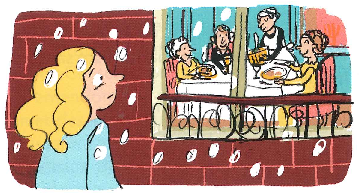 La petite fille chemine avec ses petits pieds nus, tout rouges et bleus de froid. Les flocons de neige tombent sur ses longs cheveux blonds, si gentiment bouclés autour de son cou; mais pense-t-elle seulement à ses cheveux bouclés? Les lumières brillent aux fenêtres, l'odeur des rôtis se propage dans la rue; on fête la veille du Jour de l'An: voilà à quoi elle songe.CorrectionRemarque : On pourra conseiller de chercher d’abord l’infinitif des verbes conjugués et les sujets pour faciliter le passage du présent à l’imparfait.La petite fille chemine avec ses petits pieds nus, tout rouges et bleus de froid. Les flocons de neige tombent sur ses longs cheveux blonds, si gentiment bouclés autour de son cou; mais pense-t-elle seulement à ses cheveux bouclés? Les lumières brillent aux fenêtres, l'odeur des rôtis se propage dans la rue; on fête la veille du Jour de l'An: voilà à quoi elle songe.Verbe : chemine  cheminer 1er G / tombent  tomber 1er G / pense  penser 1er G / brillent  briller 1er G / propage  propager 1er G / fête  fêter 1er G / songe  songer 1er GLa petite fille cheminait avec ses petits pieds nus, tout rouges et bleus de froid. Les flocons de neige tombaient sur ses longs cheveux blonds, si gentiment bouclés autour de son cou ; mais pensait-elle seulement à ses cheveux bouclés ? Les lumières brillaient aux fenêtres, l’odeur des rôtis se propageait dans la rue ; on fêtait la veille du Jour de l’An : voilà à quoi elle songeait .les verbes conjugués au présentles verbes conjugués à l’imparfait.nous crions, vous pliez, nous apprécions,nous parions, vous oubliez,nous appréciions, vous oubliiez, nous criions, vous pliiez, nous pariions. Pour les verbes en -er comme chanter (1 er groupe), on ajoute les terminaisons au radical. Pour les verbes en -er comme chanter (1 er groupe), on ajoute les terminaisons au radical. Pour les verbes en -er comme chanter (1 er groupe), on ajoute les terminaisons au radical. Pour les verbes en -ir comme finir (2e groupe), on ajoute -iss au radical :  Pour les verbes en -ir comme finir (2e groupe), on ajoute -iss au radical : chanterchanterfinirfinirPersonnePronom sujetForme conjuguée du verbePronom sujetForme conjuguée du verbe1er p du Sjechantaisjefinissais2e p du Stuchantaistufinissais3e  p du Sil, elle, onchantaitil, elle, onfinissait1er p du Pnouschantionsnousfinissions2e  p du Pvouschantiezvousfinissiez3e p du Pils, elleschantaientils, ellesfinissaient Les verbes en -ier s'écrivent avec ii aux deux premières personnes du pluriel. Les verbes en -ier s'écrivent avec ii aux deux premières personnes du pluriel. Les verbes en -cer s'écrivent avec ç devant :-ais, -ait et -aient.  Les verbes en -cer s'écrivent avec ç devant :-ais, -ait et -aient.  Les verbes en - -ger s'écrivent avec ge devant :-ais, -ait et -aient.  Les verbes en - -ger s'écrivent avec ge devant :-ais, -ait et -aient. plierplieravanceravancerchargerchargerPronom sujetForme conjuguée du verbePronom sujetPronom sujetjepliaisj’avançaisjechargeaistupliaistuavançaistuchargeaisil, elle, onpliaitil, elle, onavançaitil, elle, onchargeaitnouspliionsnousavancionsnouschargionsvouspliiezvousavanciezvouschargiezils, ellespliaientils, ellesavançaientils, elleschargeaientje commencej'ai commencéje commençaisje commenceraiprésentPassé composéimparfaitfuturvous franchirezvous franchissezvous avez franchivous franchissiezfuturprésentPassé composéimparfaitelles plongeaientelles plongerontelles plongentelles ont plongéimparfaitfuturprésentPassé composétu as rajeunitu rajeunistu rajeunirastu rajeunissaisPassé composéprésentfuturimparfaitelle devineelle devineraelle devinaitelle a devinéprésentfuturimparfaitPassé composédésobéir : 2e personne du plurielremplacer : 3e personne du plurielnager : 1er  personne du singulierrecopier : 1er personne du plurieltu rougissaistu plongeaisje repliaisje lançaiselle échangeaitil plaçaitIl nageaitTu reliaisvous rougissiezvous plongieznous repliionsnous lancionselles échangeaientils plaçaientIls nageaientVous reliiez